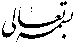    برگ درخواست همکاری با فناوری اطلاعاتدانشگاه صنعتي خواجه نصيرالدين طوسي چنانچه در هر مرحله از جذب و يا پس از عقد قرارداد خلاف آنچه در اين برگ عنوان شده است مشخص گردد دانشگاه نسبت به توقف ادامه كار و لغو قرارداد اقدام مينمايد.اينجانب					با اطلاعات كامل صحت كليه مندرجات اين برگ را تأييد مي‌نمايم و مسئوليت كامل آنرا ميپذيرم.تاريخ تكميل درخواست:				امضاء:سوابق کاریمشخصات معرفين متقاضي (از دانشگاه يا خارج از دانشگاه)سوابق کاریمشخصات معرفين متقاضي (از دانشگاه يا خارج از دانشگاه)سوابق کاریمشخصات معرفين متقاضي (از دانشگاه يا خارج از دانشگاه)نشاني كامل پستي:نشاني كامل پستي:نشاني كامل پستي:آدرس الكترونيكي:آدرس الكترونيكي:آدرس الكترونيكي:كدپستي:تلفن تماس (ثابت):تلفن تماس (همراه):